The Islamia University of Bahawalpur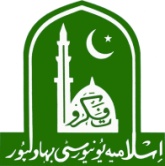 TENDER NOTICEINVITATION FOR BIDSSealed Tenders are invited from GST & Income Tax registered Manufacturer/Firms or their Authorized Distributors/Dealers/Suppliers for Supply of Laptop, on item rate basis for Various Departments of the Islamia University of Bahawalpur on FOR basis as per detail given below:-.1.	Interested bidders may get the Tender Documents containing detailed specifications, terms and conditions from the Purchase Section, Treasurer’s Office Abbasia Campus, the Islamia University of Bahawalpur during office hours 8:00 A.M. to 4:00 P.M. on submission of written application on letter head and a copy of CNIC OR can be down loaded from the IUB Website www.iub.edu.pk or PPRA website www.ppra.punjab.gov.pk on payment of (nonrefundable fee)  Rs.1000/- through HBL Bank challan in A/C 14730000010403 or pay order in the name of the Treasurer  Islamia University of Bahawalpur.2.	2% bid security (re-fundable) of the total estimated cost as mentioned above in shape of CDR shall be attached with the bid, otherwise bid will be not entertained. 3.	Single Stage – Two Envelope bidding procedure will be adopted as per PPRA Rules 38- 2(a). The Envelope shall be marked as “TECHNICAL PROPOSAL”  “FINANCIAL PROPOSAL” in legible letters. Financial Proposal of bids found technically non-responsive shall be returned un-opened.4.	Procurement shall be governed under the Punjab Procurement Rules 2014.  5. 	The rates should be quoted inclusive all taxes. Copy of paid bank challan Professional tax also be Provided.   6.	The procuring agency may reject all bids or proposals at any time prior to the acceptance of a bid or proposal. The procuring agency shall upon request communicate to any bidder, the grounds for rejection of all bids or proposals, but shall not be required to justify those grounds.7.	Tender must reach in the Treasurer’s Office on or before 08.05.2020 by 10:00 A.M. which will be opened on the same day at 10:30 A.M. in the presence of bidders or their representatives.  8. 	All bids submitted after the given time, incomplete and alternate bidding shall not be accepted.9.	All prevailing taxes will be applicable as per Govt. Rules & Regulations, i.e. (income tax, Sales tax, etc).10.	The offered rates shall be valid upto90-days from the date of opening of the tender.11.	In case of closed/forced holidays, tender opening time/date will be considered as the next working day.TreasurerThe Islamia University of BahawalpurAbbasia Campus, Bahawalpur.Phone: 062-9250245, 9250328Fax No: 062-9250255PPRA slip No. 201130502Sr. No.Category  (Specifications in Tender Documents)Estimated Cost Bid Security (CDR)ALaptop for HEC Scholar of Various Departments:Rs.609,000/-Rs.12,180/-